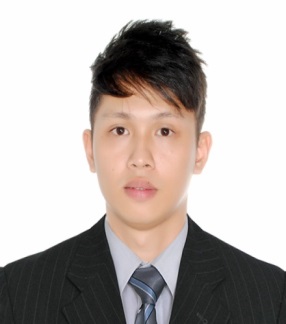 Jelon Jelon.326664@2freemail.com CAREER OBJECTIVETo secure a position that will lead to a lasting working relationship in the industry where I can enhance my skill as an Instrument Technician and as well my personality as a worker.WORK EXPERIENCESM200 Phase 1 Project	August 15, 2015 to October 21, 2016Korean Worldwide Master Industries Inc. (KWM)Barangay Kamanga Maasim, Sarangani Province, PhilippinesInstrument and Control TechnicianToyota Autoparts Philippines, Inc.May 26, 2014 to November 25, 2014Barangay Pulong Sta. Cruz, City of Santa Rosa, Laguna 4026, PhilippinesElectrical MaintenanceEDUCATIONAL BACKGROUNDTertiaryJune 2011- April 2015, Bataan Peninsula State University (Balanga City, Bataan)		Bachelor of Science in Industrial TechnologyMajor in Electrical TechnologySecondary       	June 2004- March 2008, Bataan National High School (Balanga City, Bataan)TECHNICAL SKILLSInstrumentation of Instrument DevicesReading P&IDS.Pressure, flow, level and temperature measurements.Functional Testing of Instruments.Calibration of smart and conventional instruments.Installation control and measurement instruments.Wiring maintenance report.With Good communication and analytical skills. Computer literate (Microsoft Word, Excel, and Power Point) Fast learner above average aptitude with initiative and willingness to learn and explore new ideas.SEMINAR AND TRAININGS:Instrument Calibration and Control Servicing NCIIIFebruary 29, 2016 to March 22, 2016From 8am- 5pmElectro technical Institute Inc., TESDA COPR WTR 1103022208RLW Building, Gen. Capinpin St. Brgy. San Jose Balanga City Bataan, PhilippinesInstrument Calibration and Control Servicing NCIIJune 15, 2015- July 24, 2015From 8am- 5pmElectro technical Institute Inc., TESDA COPR WTR 1103022208RLW Building, Gen. Capinpin St. Brgy. San Jose Balanga City Bataan, PhilippinesBasic Occupational Safety and Health Standards (OSHS)March 06, 2014Bataan Peninsula State UniversityCity of Balanga, Bataan, PhilippinesOn-the-Job Training Program (OJT)May 26, 2014 to November 25, 2014Toyota Auto Parts Philippines Incorporated (TAP Phil. Inc.)Barangay Pulong Sta. Cruz, City of Santa Rosa, Laguna 4026, PhilippinesCERTIFICATIONSInstrumentation and Control Servicing National Certificate IITechnical Skills and Development AuthorityIssued on:  July 25, 2015Validity: July 25, 2020Instrumentation and Control Servicing National Certificate IIITechnical Skills and Development AuthorityIssued on: March 22, 2016Validity: March 21, 2021PERSONAL INFORMATIONBirthday	: 	January 03, 1991Birth Place	:	Balanga City, BataanReligion	: 	Roman CatholicHeight		: 	5’ 11”Weight		: 	70 kilogramsNationality	: 	FilipinoLanguage	: 	Tagalog/EnglishCivil Status	: 	SingleCharacter References will be provided upon requestI hereby certify that the above information is true and correct to the best of my knowledge and beliefs.